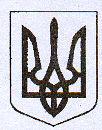                                           У К Р А Ї Н АЖовківська міська радаЖовківського району Львівської обл.ВИКОНАВЧИЙ  КОМІТЕТ                        РІШЕННЯВід  ____________________        №				                               м. ЖовкваПро затвердження плану-заходів щодо проведення місячника озеленення та благоустрою і Дня довкілля в м.Жовква на 2018 рік.      Розглянувши план – заходи щодо проведення місячника озеленення та благоустрою і Дня довкілля в м.Жовква на 2018 рік, долучені документи, керуючись ст.ст.30, 31 Закону України „Про місцеве самоврядування в Україні", виконком Жовківської міської радиВИРІШИВ:   1. Затвердити план -заходи щодо проведення місячника озеленення та благоустрою і Дня довкілля в м.Жовква на 2018 рік, згідно додатку.Міський голова					         Петро Вихопень